附件1议程安排11月27日（星期六）8:15—8:30    平台签到8:30—9:00    观看平安留学宣传片9:00—9:10    省教育厅国际处负责人致辞9:10—10:30   专题讲座：《讲好中国故事，传播中国声音》10:30—11:30  专题讲座：《心理健康建设：国外学习中的心理调适》11:30—13:30  午餐、午休13:30—14:15  专题讲座：《日常保健教育：新冠疫情下的公共安全防范》14:15—15:00  专题讲座：《留学生必须知道的海外金融常识及防电信诈骗知识》15:00—15:45  专题讲座：《跨文化交往与世界公民教育》15:45—16:30	  公派留学派出手续办理流程及有关规定16:30—17:00	  答疑解惑、自由交流、会议总结附件2“钉钉”群二维码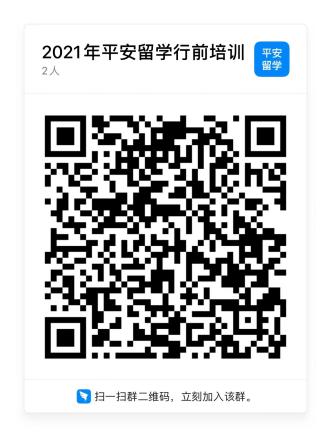 （钉钉群号：34836722）附件32021浙江省“平安留学”线上培训会报名表参会单位信息参会单位信息参会单位信息参会单位信息参会单位信息参会单位信息参会单位信息单位名称单位名称联系人联系人职务/职称手机号码手机号码电子邮箱参会人数参会人数公费人员   人，自费人员　　人，工作人员　　人，其他人员   人公费人员   人，自费人员　　人，工作人员　　人，其他人员   人公费人员   人，自费人员　　人，工作人员　　人，其他人员   人公费人员   人，自费人员　　人，工作人员　　人，其他人员   人公费人员   人，自费人员　　人，工作人员　　人，其他人员   人参会人员信息参会人员信息参会人员信息参会人员信息参会人员信息参会人员信息参会人员信息序号姓名姓名性别联系电话联系电话意向留学国家